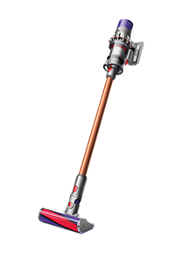 The Dyson V10 vacuums come stock with 
Torque drive cleaner head 
The Torque drive cleaner head– our most powerful yet. 

Soft roller cleaner head 
Engineered with soft woven nylon and anti-static carbon fibre, for hard floors 

Mini Motorized tool 
Great for cleaning smaller surfaces, upholstery and stairs 

Mini soft dusting brush 
With soft nylon bristles to clean delicate surfaces and fabrics 

Combination tool 
Two tools in one - brush and wide nozzle. For simple switching between tasks 

Crevice tool 
Designed for precise cleaning around edges and narrow gaps. 

Docking station 
Wall-mounted dock to recharge your vacuum and tidily store tools 

Charger 
Charges your vacuum with or without the docking station